Resoluciones #034 - #043Resoluciones #034 - #043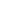 